Publicado en 37004 el 02/04/2013 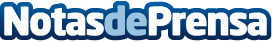 Enseña y aprende con videojuegos en SalamancaEs un curso especialmente diseñado para todas las personas relacionadas con el ámbito de la educación formal e informal con deseos de aprender y de mejorar cada día más. Se destacarán aspectos importantes para el aprovechamiento del potencial educativo de los videojuegos.Datos de contacto:Beatriz Marcano LárezNota de prensa publicada en: https://www.notasdeprensa.es/ensena-y-aprende-con-videojuegos-en-salamanca Categorias: Educación Juegos Cursos Gaming http://www.notasdeprensa.es